FEDERATION  ALGERIENNE  DE  FOOTBALL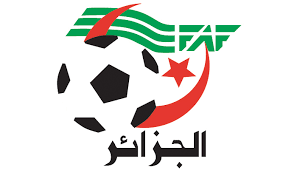 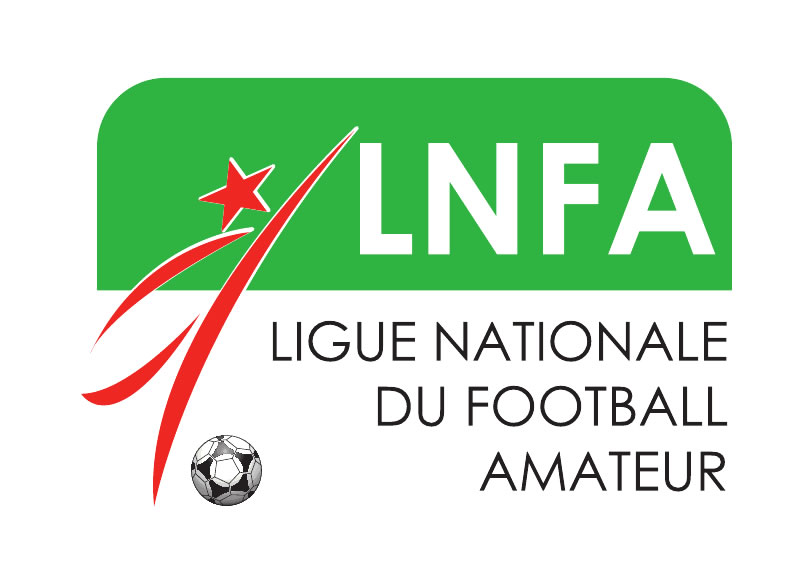 		Ligue Nationale du Football AmateurLigue 2الرابطةProgramme des rencontres  (SENIOR et RESERVE) 30éme   Journée : Vendredi 02 et Samedi 03 Juin 2023(SENIOR) Centre OuestCentre EstN°Rencontres DateHoraireLieu Observations473OM  -  MCSVendredi 02.0616H30Médea  -  IMAM  Lyes474RCR  -  ASMO=16H30Relizane   ZOUGARI  Tahar475RCK  -  JSMT=16H30Kouba  Mohamed  BENHADAD476ESBA  -  ESM=16H30Ben Aknoun  ABADA Med LarbiHUIS CLOS477SKAF  -  NAHD=16H30Khemis  MelianaMohamed BELKEBIRHUIS CLOS478MCBOS  -  SCM=16H30Chlef  –  Maamar  SAHLI479CRT  -  WAT=16H30Témouchent  Embarek   BOUSSIF480GCM  -  WAB=16H30Mascara - MEFLAH  AouadN°Rencontres DateHoraireLieu Observations465USC  -  HAMRASamedi 03.0616H30Oum El BOUAGHIZERDANI Hassouna466ASK  -  USS=16H30KHROUB Abed  HAMDANI467IBKEK  -  ASAM=16H30Khemis  El  KhechenaZERROUKI AbdelkaderHUIS CLOS468USMH  -  CAB=16H30El  Harrach  – Mohammadia469IRBO  -  JSBM=16H30Ouargla   -  OPOW470MCEE  -  MOC=16H30El Eulma     HARRECHE  AmmarHUIS CLOS471USMAn  -  NRBT=16H30Annaba    Abdelkader CHABOU472JSMS  -  ESG=16H30Skikda   –   20 Août 55